North-South Comparisons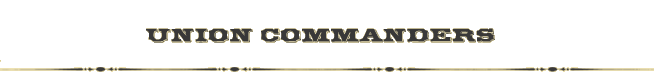 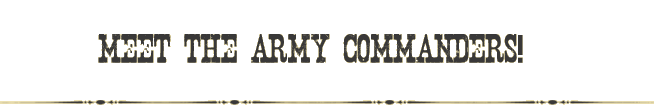 Strategic Objectives ReadingsPresident Abraham Lincoln’s Proclamation Calling Militia and Convening Congress, April 15, 1861: Whereas the laws of the United States have been for some time past, and now are opposed, and the execution thereof obstructed, in the States of the South Caroline, Georgia, Alabama, Florida, Mississippi, Louisiana and Texas, by combinations too powerful to be suppressed by the ordinary course of judicial proceedings, or by the powers vested in the Marshals by law, Now therefore, I, Abraham Lincoln, President of the United States, in virtue of the power in me vested by the Constitution, and the laws, have thought fit to call forth, and hereby do call forth, the militia of several States of the Union, to the aggregate number of seventy-five thousand, in order to suppress said combinations, and to cause the laws to be duly executed. The details, for this object, will be immediately communicated to the State authorities through the War Department.  I appeal to all loyal citizens to favor, facilitate and aid this effort to maintain the honor, the integrity, and the existence of our National Union, and the perpetuity of popular government; and to redress wrongs already long enough endured.  I deem it proper to say that the first service assigned to the forces hereby called forth will probably be to re-possess the forts, places, and property which have been seized from the Union; and in every event, the utmost care will be observed, consistently with the objects aforesaid, to avoid any devastation, any destruction of, or interference with, property, or any disturbance of peaceful citizens in any part of the country.  And I hereby command the persons composing the combinations aforesaid to disperse, and retire peaceably to their respective abodes within twenty days from this date.  Deeming that the present condition of public affairs presents an extraordinary occasion, I do hereby, in virtue of the power in me vested by the Constitution, convene both Houses of Congress. Senators and Representatives are therefore summoned to assemble at their respective chambers, at 12 o’clock, noon, on Thursday, the fourth day of July, next, then and there to consider and determine, such measures, as, in their wisdom, the public safety, and interest may seem to demand.President Jefferson’ Davis’s message to the Confederate Congress, April 29, 1861: […] I congratulate you on the fact that in every portion of our country there has been exhibited the most patriotic devotion to our common cause. Transportation companies have freely tendered the use of their lines for troops and supplies. The presidents of the railroads of the Confederacy, in company with others who control lines of communication with States that we hope soon to greet as sisters, assembled in convention in this city, and not only reduced largely the rates heretofore demanded for mail service and conveyance of troops and munitions, but voluntarily proffered to receive their compensation, at these reduced rates, in the bonds of the Confederacy, for the purpose of leaving all the resources of the Government at its disposal for the common defense. Requisitions for troops have been met with such alacrity that the numbers tendering their services have in every instance greatly exceeded the demand. Men of the highest official and social position are serving as volunteers in the ranks. The gravity of age and the zeal of youth rival each other in the desire to be foremost for the-public defense; and though at no other point than the one heretofore noticed have they been stimulated by the excitement incident to actual engagement and the hope of distinction for individual achievement, they have borne what for new troops is the most severe ordeal - patient toil and constant vigil, and all the exposure and discomfort of active service, with a resolution and fortitude such as to command approbation and justify the highest expectation of their conduct when active valor shall be required in place of steady endurance. A people thus united and resolved cannot shrink from any sacrifice which they may be called on to make, nor can there be a reasonable doubt of their final success, however long and severe may be the test of their determination to maintain their birthright of freedom and equality as a trust which it is their first duty to transmit undiminished to their posterity. A bounteous Providence cheers us with the promise of abundant crops. The fields of grain which will within a few weeks be ready for the sickle give assurance of the amplest supply of food for man; whilst the corn, cotton, and other staple productions of our soil afford abundant proof that up to this period the season has been propitious. We feel that our cause is just and holy; we protest solemnly in the face of mankind that we desire peace at any sacrifice save that of honor and independence; we seek no conquest, no aggrandizement, no concession of any kind from the States with which we were lately confederated; all we ask is to be let alone; that those who never held power over us shall not now attempt our subjugation by arms. This we will, this we must, resist to the direst extremity. The moment that this pretension is abandoned the sword will drop from our grasp, and we shall be ready to enter into treaties of amity and commerce that cannot but be mutually beneficial. So long as this pretension is maintained, with a firm reliance on that Divine Power which covers with its protection the just cause, we will continue to struggle for our inherent right to freedom, independence, and self-government. 
Personal income per capita by region as a percentage of US averagePersonal income per capita by region as a percentage of US averagePersonal income per capita by region as a percentage of US average18401860Northeast135139West6868South7672Personal Income per capita by region as a percentage of US averagePersonal Income per capita by region as a percentage of US averagePersonal Income per capita by region as a percentage of US averageNorthSouthProportion of nation’s population7129Proportion of nation’sProportion of nation’sProportion of nation’swhite population   7921black population   1387Proportion of nation’s railroads7129Proportion of nation’s farm acreage6535Proportion of nation’s manufacturing workers928Proportion of nation’s manufacturing output928Number of factories110,00018,000Railroad mileage22,0009,000Nathaniel P. BanksNathaniel P. BanksNathaniel P. BanksNathaniel P. BanksNathaniel P. BanksNathaniel P. BanksNathaniel P. BanksNathaniel P. BanksNathaniel P. BanksNathaniel P. BanksNathaniel P. BanksNathaniel P. BanksNathaniel P. BanksNathaniel P. BanksNathaniel P. BanksNathaniel P. BanksNathaniel P. BanksNathaniel P. BanksNathaniel P. Banks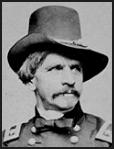 Home StateHome StateWest Point Graduate?West Point Graduate?West Point Graduate?Year of GraduationYear of GraduationYear of GraduationClass RankClass RankClass RankAge in 1861Age in 1861Age in 1861Age in 1861Previous Military ExperiencePrevious Military ExperiencePrevious Military ExperienceMassachusettsMassachusettsNNNN/AN/AN/AN/AN/AN/A45454545NoneNoneNoneDon Carlos BuellDon Carlos BuellDon Carlos BuellDon Carlos BuellDon Carlos BuellDon Carlos BuellDon Carlos BuellDon Carlos BuellDon Carlos BuellDon Carlos BuellDon Carlos BuellDon Carlos BuellDon Carlos BuellDon Carlos BuellDon Carlos BuellDon Carlos BuellDon Carlos Buell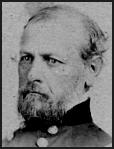 Home StateWest Point Graduate?West Point Graduate?West Point Graduate?Year of GraduationYear of GraduationYear of GraduationClass RankClass RankClass RankAge in 1861Age in 1861Age in 1861Previous Military ExperiencePrevious Military ExperiencePrevious Military ExperienceOhioYYY184118411841323232434343Mexican War 
(1846-48)Mexican War 
(1846-48)Mexican War 
(1846-48)Ambrose B. BurnsideAmbrose B. BurnsideAmbrose B. BurnsideAmbrose B. BurnsideAmbrose B. BurnsideAmbrose B. BurnsideAmbrose B. BurnsideAmbrose B. BurnsideAmbrose B. BurnsideAmbrose B. BurnsideAmbrose B. BurnsideAmbrose B. BurnsideAmbrose B. BurnsideAmbrose B. BurnsideAmbrose B. BurnsideAmbrose B. BurnsideAmbrose B. Burnside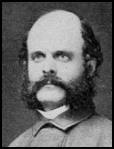 Home StateWest Point Graduate?West Point Graduate?West Point Graduate?Year of GraduationYear of GraduationYear of GraduationClass RankClass RankClass RankAge in 1861Age in 1861Age in 1861Previous Military ExperiencePrevious Military ExperiencePrevious Military ExperienceIndianaYYY184718471847181818373737Mexican War 
(1846-48)Mexican War 
(1846-48)Mexican War 
(1846-48) Benjamin F. Butler Benjamin F. Butler Benjamin F. Butler Benjamin F. Butler Benjamin F. Butler Benjamin F. Butler Benjamin F. Butler Benjamin F. Butler Benjamin F. Butler Benjamin F. Butler Benjamin F. Butler Benjamin F. Butler Benjamin F. Butler Benjamin F. Butler Benjamin F. Butler Benjamin F. Butler Benjamin F. Butler Benjamin F. Butler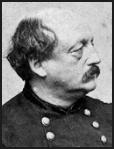 Home StateHome StateHome StateWest Point Graduate?West Point Graduate?West Point Graduate?Year of GraduationYear of GraduationYear of GraduationClass RankClass RankClass RankAge in 1861Age in 1861Previous Military ExperiencePrevious Military ExperiencePrevious Military ExperienceNew HampshireNew HampshireNew HampshireNNNN/AN/AN/AN/AN/AN/A4747NoneNoneNoneSamuel R. CurtisSamuel R. CurtisSamuel R. CurtisSamuel R. CurtisSamuel R. CurtisSamuel R. CurtisSamuel R. CurtisSamuel R. CurtisSamuel R. CurtisSamuel R. CurtisSamuel R. CurtisSamuel R. CurtisSamuel R. CurtisSamuel R. Curtis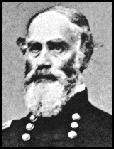 Home StateWest Point Graduate?West Point Graduate?West Point Graduate?Year of GraduationYear of GraduationClass RankClass RankAge in 1861Age in 1861Previous Military ExperiencePrevious Military ExperiencePrevious Military ExperienceNew YorkYYY1831183127274545Mexican War 
(1846-48)Mexican War 
(1846-48)Mexican War 
(1846-48)John C. FremontJohn C. FremontJohn C. FremontJohn C. FremontJohn C. FremontJohn C. FremontJohn C. FremontJohn C. FremontJohn C. FremontJohn C. FremontJohn C. FremontJohn C. FremontJohn C. FremontJohn C. Fremont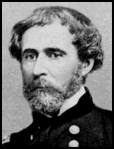 Home StateHome StateWest Point Graduate?West Point Graduate?Year of GraduationYear of GraduationClass RankClass RankAge in 1861Age in 1861Age in 1861Previous Military ExperiencePrevious Military ExperienceGeorgiaGeorgiaNNN/AN/AN/AN/A484848NoneNone Ulysses S. Grant Ulysses S. Grant Ulysses S. Grant Ulysses S. Grant Ulysses S. Grant Ulysses S. Grant Ulysses S. Grant Ulysses S. Grant Ulysses S. Grant Ulysses S. Grant Ulysses S. Grant Ulysses S. Grant Ulysses S. Grant Ulysses S. Grant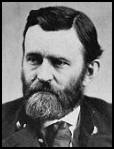 Home StateHome StateWest Point Graduate?West Point Graduate?Year of GraduationYear of GraduationClass RankClass RankAge in 1861Age in 1861Age in 1861Previous Military ExperiencePrevious Military ExperienceOhioOhioYY184318432121393939Mexican War 
(1846-48)Mexican War 
(1846-48)George B. McClellanGeorge B. McClellanGeorge B. McClellanGeorge B. McClellanGeorge B. McClellanGeorge B. McClellanGeorge B. McClellanGeorge B. McClellanGeorge B. McClellanGeorge B. McClellanGeorge B. McClellanGeorge B. McClellanGeorge B. McClellanGeorge B. McClellanGeorge B. McClellan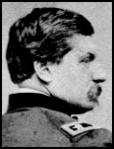 Home StateHome StateHome StateWest Point Graduate?West Point Graduate?Year of GraduationYear of GraduationClass RankClass RankAge in 1861Age in 1861Age in 1861Previous Military ExperiencePrevious Military ExperiencePennsylvaniaPennsylvaniaPennsylvaniaYY1846184622353535Mexican War 
(1846-48)Mexican War 
(1846-48)John PopeJohn PopeJohn PopeJohn PopeJohn PopeJohn PopeJohn PopeJohn PopeJohn PopeJohn PopeJohn PopeJohn PopeJohn PopeJohn Pope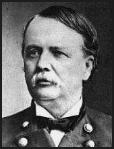 Home StateHome StateWest Point Graduate?West Point Graduate?Year of GraduationYear of GraduationClass RankClass RankAge in 1861Age in 1861Age in 1861Previous Military ExperiencePrevious Military ExperienceKentuckyKentuckyYY184218421717393939Mexican War 
(1846-48)Mexican War 
(1846-48)Thomas J. JacksonThomas J. JacksonThomas J. JacksonThomas J. JacksonThomas J. JacksonThomas J. JacksonThomas J. JacksonThomas J. JacksonThomas J. JacksonThomas J. JacksonThomas J. JacksonThomas J. JacksonThomas J. JacksonThomas J. JacksonThomas J. JacksonThomas J. JacksonThomas J. JacksonThomas J. JacksonThomas J. JacksonThomas J. JacksonThomas J. JacksonThomas J. JacksonThomas J. Jackson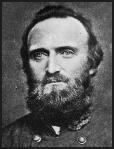 Home StateHome StateHome StateWest Point Graduate?West Point Graduate?West Point Graduate?West Point Graduate?Year of GraduationYear of GraduationYear of GraduationYear of GraduationClass RankClass RankClass RankClass RankAge in 1861Age in 1861Age in 1861Age in 1861Previous Military ExperiencePrevious Military ExperiencePrevious Military ExperienceVirginiaVirginiaVirginiaYYYY18461846184618461717171737373737Mexican War 
(1846-48)Mexican War 
(1846-48)Mexican War 
(1846-48)Braxton BraggBraxton BraggBraxton BraggBraxton BraggBraxton BraggBraxton BraggBraxton BraggBraxton BraggBraxton BraggBraxton BraggBraxton BraggBraxton BraggBraxton BraggBraxton BraggBraxton BraggBraxton BraggBraxton BraggBraxton BraggBraxton BraggBraxton BraggBraxton BraggBraxton BraggBraxton BraggBraxton BraggBraxton Bragg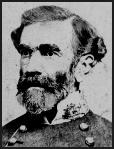 Home StateHome StateHome StateHome StateWest Point Graduate?West Point Graduate?West Point Graduate?West Point Graduate?Year of GraduationYear of GraduationYear of GraduationYear of GraduationClass RankClass RankClass RankClass RankAge in 1861Age in 1861Age in 1861Age in 1861Previous Military ExperiencePrevious Military ExperiencePrevious Military ExperiencePrevious Military ExperienceNorth CarolinaNorth CarolinaNorth CarolinaNorth CarolinaYYYY1837183718371837555544444444Second Seminole War 
(1835-42), 
Mexican War 
(1846-48)Second Seminole War 
(1835-42), 
Mexican War 
(1846-48)Second Seminole War 
(1835-42), 
Mexican War 
(1846-48)Second Seminole War 
(1835-42), 
Mexican War 
(1846-48)P.G.T. BeauregardP.G.T. BeauregardP.G.T. BeauregardP.G.T. BeauregardP.G.T. BeauregardP.G.T. BeauregardP.G.T. BeauregardP.G.T. BeauregardP.G.T. BeauregardP.G.T. BeauregardP.G.T. BeauregardP.G.T. BeauregardP.G.T. BeauregardP.G.T. BeauregardP.G.T. BeauregardP.G.T. BeauregardP.G.T. BeauregardP.G.T. BeauregardP.G.T. BeauregardP.G.T. BeauregardP.G.T. BeauregardP.G.T. Beauregard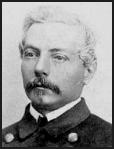 Home StateHome StateWest Point Graduate?West Point Graduate?West Point Graduate?West Point Graduate?Year of GraduationYear of GraduationYear of GraduationYear of GraduationClass RankClass RankClass RankClass RankAge in 1861Age in 1861Age in 1861Age in 1861Previous Military ExperiencePrevious Military ExperiencePrevious Military ExperienceLouisianaLouisianaYYYY1838183818381838222243434343Mexican War 
(1846-48)Mexican War 
(1846-48)Mexican War 
(1846-48)Albert S. JohnstonAlbert S. JohnstonAlbert S. JohnstonAlbert S. JohnstonAlbert S. JohnstonAlbert S. JohnstonAlbert S. JohnstonAlbert S. JohnstonAlbert S. JohnstonAlbert S. JohnstonAlbert S. JohnstonAlbert S. JohnstonAlbert S. JohnstonAlbert S. JohnstonAlbert S. JohnstonAlbert S. JohnstonAlbert S. JohnstonAlbert S. JohnstonAlbert S. JohnstonAlbert S. JohnstonAlbert S. JohnstonAlbert S. JohnstonAlbert S. JohnstonAlbert S. Johnston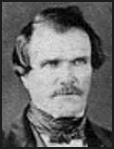 Home StateWest Point Graduate?West Point Graduate?West Point Graduate?West Point Graduate?Year of GraduationYear of GraduationYear of GraduationYear of GraduationClass RankClass RankClass RankClass RankAge in 1861Age in 1861Age in 1861Age in 1861Previous Military ExperiencePrevious Military ExperiencePrevious Military ExperiencePrevious Military ExperiencePrevious Military ExperiencePrevious Military ExperienceKentuckyYYYY1826182618261826888858585858Black Hawk War 
(1832),
Texas War for Independence (1835-36), 
Mexican War 
(1846-48)Black Hawk War 
(1832),
Texas War for Independence (1835-36), 
Mexican War 
(1846-48)Black Hawk War 
(1832),
Texas War for Independence (1835-36), 
Mexican War 
(1846-48)Black Hawk War 
(1832),
Texas War for Independence (1835-36), 
Mexican War 
(1846-48)Black Hawk War 
(1832),
Texas War for Independence (1835-36), 
Mexican War 
(1846-48)Black Hawk War 
(1832),
Texas War for Independence (1835-36), 
Mexican War 
(1846-48)Joseph E. JohnstonJoseph E. JohnstonJoseph E. JohnstonJoseph E. JohnstonJoseph E. JohnstonJoseph E. JohnstonJoseph E. JohnstonJoseph E. JohnstonJoseph E. JohnstonJoseph E. JohnstonJoseph E. JohnstonJoseph E. JohnstonJoseph E. JohnstonJoseph E. JohnstonJoseph E. JohnstonJoseph E. JohnstonJoseph E. JohnstonJoseph E. JohnstonJoseph E. Johnston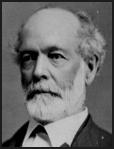 Home StateWest Point Graduate?West Point Graduate?West Point Graduate?West Point Graduate?West Point Graduate?Year of GraduationYear of GraduationYear of GraduationClass RankClass RankClass RankAge in 1861Age in 1861Previous Military ExperiencePrevious Military ExperiencePrevious Military ExperiencePrevious Military ExperienceKentuckyYYYYY1826182618268885858Mexican War 
(1846-48)Mexican War 
(1846-48)Mexican War 
(1846-48)Mexican War 
(1846-48)Robert E. LeeRobert E. LeeRobert E. LeeRobert E. LeeRobert E. LeeRobert E. LeeRobert E. LeeRobert E. LeeRobert E. LeeRobert E. LeeRobert E. LeeRobert E. LeeRobert E. LeeRobert E. LeeRobert E. LeeRobert E. LeeRobert E. LeeRobert E. LeeRobert E. Lee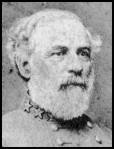 Home StateHome StateHome StateWest Point Graduate?West Point Graduate?West Point Graduate?Year of GraduationYear of GraduationYear of GraduationClass RankClass RankClass RankAge in 1861Age in 1861Age in 1861Age in 1861Previous Military ExperiencePrevious Military ExperienceVirginiaVirginiaVirginiaYYY18291829182922254545454Mexican War 
(1846-48)Mexican War 
(1846-48)John B. MagruderJohn B. MagruderJohn B. MagruderJohn B. MagruderJohn B. MagruderJohn B. MagruderJohn B. MagruderJohn B. MagruderJohn B. MagruderJohn B. MagruderJohn B. MagruderJohn B. MagruderJohn B. MagruderJohn B. MagruderJohn B. MagruderJohn B. MagruderJohn B. MagruderJohn B. MagruderJohn B. MagruderJohn B. MagruderJohn B. Magruder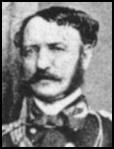 Home StateHome StateWest Point Graduate?West Point Graduate?West Point Graduate?Year of GraduationYear of GraduationYear of GraduationClass RankClass RankClass RankAge in 1861Age in 1861Age in 1861Age in 1861Previous Military ExperiencePrevious Military ExperiencePrevious Military ExperiencePrevious Military ExperiencePrevious Military ExperienceVirginiaVirginiaYYY18301830183015151554545454Second Seminole War 
(1835-42), 
Mexican War 
(1846-48)Second Seminole War 
(1835-42), 
Mexican War 
(1846-48)Second Seminole War 
(1835-42), 
Mexican War 
(1846-48)Second Seminole War 
(1835-42), 
Mexican War 
(1846-48)Second Seminole War 
(1835-42), 
Mexican War 
(1846-48)Earl C. PembertonEarl C. PembertonEarl C. PembertonEarl C. PembertonEarl C. PembertonEarl C. PembertonEarl C. PembertonEarl C. PembertonEarl C. PembertonEarl C. PembertonEarl C. PembertonEarl C. PembertonEarl C. PembertonEarl C. PembertonEarl C. PembertonEarl C. PembertonEarl C. PembertonEarl C. PembertonEarl C. PembertonEarl C. Pemberton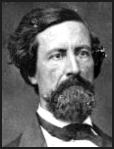 Home StateHome StateHome StateHome StateWest Point Graduate?West Point Graduate?West Point Graduate?Year of GraduationYear of GraduationYear of GraduationClass RankClass RankClass RankAge in 1861Age in 1861Age in 1861Age in 1861Previous Military ExperiencePrevious Military ExperiencePennsylvaniaPennsylvaniaPennsylvaniaPennsylvaniaYYY18371837183727272747474747Mexican War 
(1846-48)Mexican War 
(1846-48)